                                                Уважаемые коллеги!Государственный Российский Дом народного творчества имени В.Д.Поленова проводит в г.Москве с 25 сентября по 1 октября 2018 года Всероссийский семинар – практикум  для  руководителей хореографических коллективов «Специфика преподавания классического танца в любительских коллективах различных направлений хореографического творчества».         В программе семинара: практические и теоретические занятия по методике преподавания классического танца на примере Автономной некоммерческой организации профессионального образования хореографического колледжа «Школа классического танца», «Театра-студии современной хореографии Ирины Афониной», Московское Хореографическое училище при МГАТТ «Гжель», а также экскурсии и посещение  одного концерта.К участию в семинаре приглашаются педагоги, руководители и балетмейстеры хореографических коллективов.  По окончании семинара слушателям выдается сертификат.Командировочные расходы за счет направляющей стороны: оплата проезда до  г.Москвы и обратно, питания, проживания (бронирование гостиницы в г.Москве гарантировано). Оплата за участие в семинаре в размере 10 000 (десять тысяч) рублей с одного человека осуществляется по безналичному расчету на основании договора и выставленного счета. Оплата производится до 10 сентября 2018г, после получения официального письма-вызова и полного пакета документов. По окончании семинара выдается акт сдачи – приемки оказанных услуг и счет – фактура.Для участия в семинаре необходимо до 5 сентября направить в адрес отдела хореографического искусства ГРДНТ им.В.Д.Поленова dance2008@list.ru анкету – заявку (Приложение 1)  и подтвердить письменно своё участие в семинаре не позднее 10 сентября 2018г.  Телефон для справок – 8 (495) 624-09-31 – специалист отдела хореографического искусства Зоя Игоревна Полякова.Директор, заслуженный деятель искусств РФ, 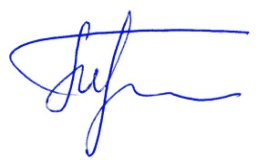 профессор.                                                                                                                        Т.В. Пуртова Исполнитель: Поякова З.И.  (495) 624-09-31ПРИЛОЖЕНИЕ №1АНКЕТА-ЗАЯВКАна участие во  Всероссийский семинар – практикум  для  руководителей хореографических коллективов «Специфика преподавания классического танца в любительских коллективах различных направлений хореографического творчества». (заявка оформляется в формате word)Дата «   »          2018  г.Все поля обязательны к заполнению!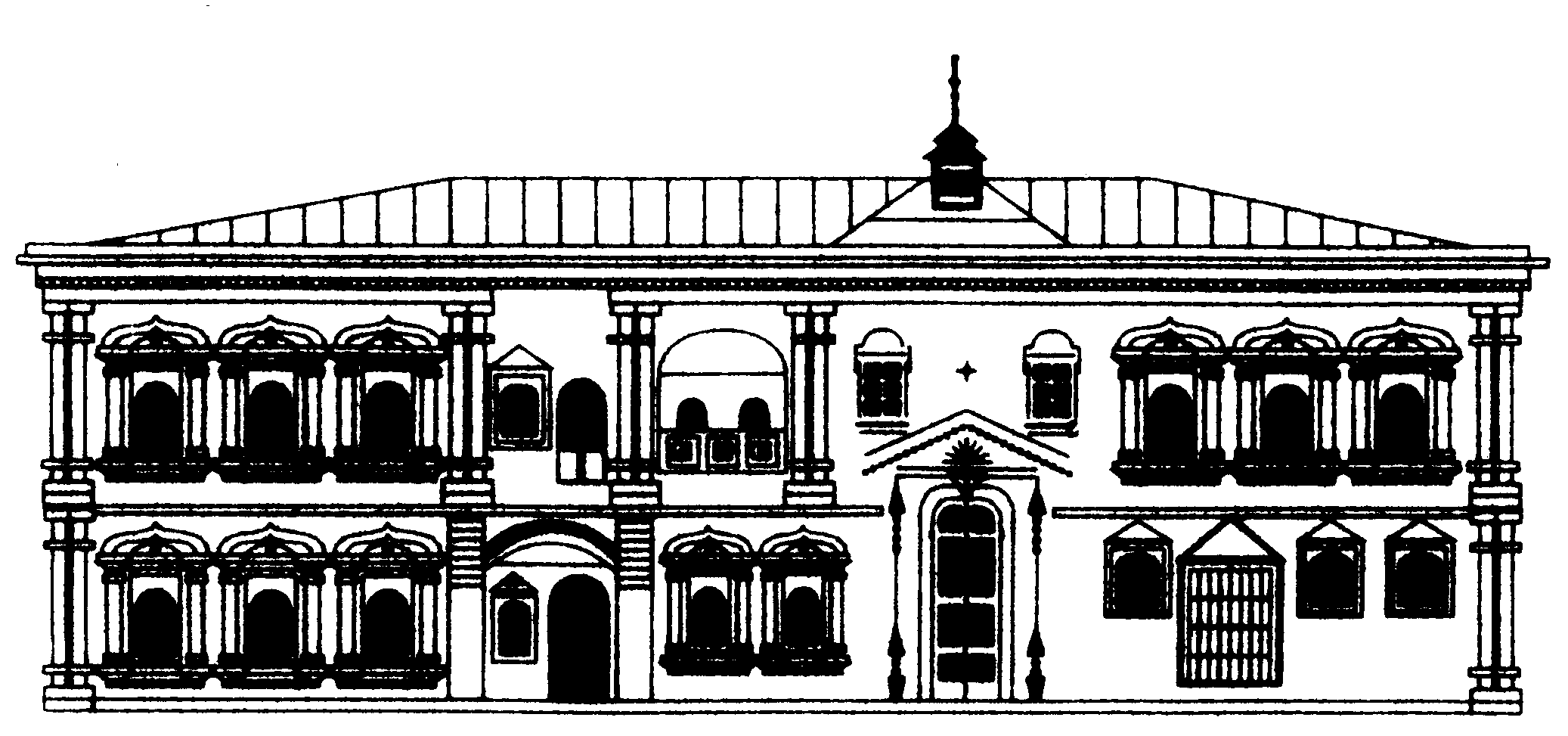 МИНИСТЕРСТВО КУЛЬТУРЫ РОССИЙСКОЙ ФЕДЕРАЦИИФедеральное государственное бюджетное учреждение культуры«Государственный Российский Домнародного творчества имени В.Д.Поленова»МИНИСТЕРСТВО КУЛЬТУРЫ РОССИЙСКОЙ ФЕДЕРАЦИИФедеральное государственное бюджетное учреждение культуры«Государственный Российский Домнародного творчества имени В.Д.Поленова» 101000, Москва, Сверчков пер.д.8, стр.3   тел: (495) 628-40-87; 628-65-92, 624-09-31  E-mail:grdnt@rusfolk.ru, dance2008@list.ru 101000, Москва, Сверчков пер.д.8, стр.3   тел: (495) 628-40-87; 628-65-92, 624-09-31  E-mail:grdnt@rusfolk.ru, dance2008@list.ru№ 219 «  5  »  апреля   2018г.Директорам домов (центров) народного творчества субъектов РФ, руководителям учреждений культуры, образования, руководителям  хореографических коллективов1Территория(субъект РФ, город)2Ф.И.О. (полностью)3Дата рождения 4Адрес прописки(с индексом)5Телефон, e-mail (для связи)6Место работы (индекс, адрес, телефон, факс)7Должность8Образование (что и когда закончили)9Наличие коллектива и его жанр10Паспортные данные (№, кем и кода выдан, код подразделения)11№ Свидетельства пенсионного страхования12ИНН14ФИО (полностью) и должность руководителя направляющей организации на имя которого оформляется официальный вызов для участника семинара Если участие в семинаре оплачивает организация, необходимо указать полные банковские реквизиты организации!15Нужна ли гостиница?(подчеркнуть нужное)На какой срок?Да                                                                       НетС                      по                     2018 г